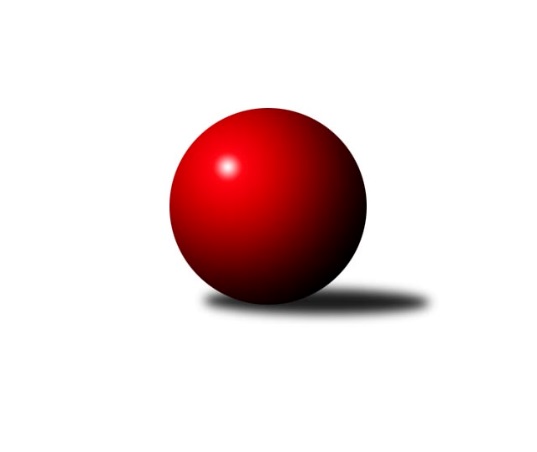 Č.4Ročník 2011/2012	8.10.2011Nejlepšího výkonu v tomto kole: 2543 dosáhlo družstvo: SK Olomouc Sigma MŽKrajský přebor OL 2011/2012Výsledky 4. kolaSouhrnný přehled výsledků:KK PEPINO Bruntál	- KK Jiskra Rýmařov ˝B˝	12:4	2269:2253		7.10.TJ Kovohutě Břidličná ˝B˝	- TJ Tatran Litovel	10:6	2469:2433		7.10.SKK Jeseník ˝B˝	- TJ Sokol Mohelnice	6:10	2471:2486		7.10.SK Olomouc Sigma MŽ	- Spartak Přerov ˝C˝	12:4	2543:2462		7.10.TJ Kovohutě Břidličná ˝A˝	- KKŽ Šternberk ˝A˝	10:6	2430:2406		8.10.KK Zábřeh  ˝C˝	- KK Lipník nad Bečvou ˝A˝	2:14	2367:2511		8.10.Tabulka družstev:	1.	KK Lipník nad Bečvou ˝A˝	4	3	0	1	47 : 17 	 	 2501	6	2.	TJ Kovohutě Břidličná ˝A˝	4	3	0	1	38 : 26 	 	 2439	6	3.	KK PEPINO Bruntál	4	2	1	1	38 : 26 	 	 2334	5	4.	TJ Sokol Mohelnice	4	2	1	1	31 : 33 	 	 2399	5	5.	TJ Tatran Litovel	4	2	0	2	42 : 22 	 	 2458	4	6.	KKŽ Šternberk ˝A˝	4	2	0	2	36 : 28 	 	 2456	4	7.	Spartak Přerov ˝C˝	4	2	0	2	33 : 31 	 	 2484	4	8.	SK Olomouc Sigma MŽ	4	2	0	2	31 : 33 	 	 2467	4	9.	TJ Kovohutě Břidličná ˝B˝	4	2	0	2	26 : 38 	 	 2408	4	10.	KK Jiskra Rýmařov ˝B˝	4	1	0	3	24 : 40 	 	 2357	2	11.	SKK Jeseník ˝B˝	4	1	0	3	20 : 44 	 	 2406	2	12.	KK Zábřeh  ˝C˝	4	1	0	3	18 : 46 	 	 2367	2Podrobné výsledky kola:	 KK PEPINO Bruntál	2269	12:4	2253	KK Jiskra Rýmařov ˝B˝	Josef Novotný	 	 190 	 175 		365 	 0:2 	 391 	 	188 	 203		Josef Mikeska	Martin Kaduk	 	 200 	 196 		396 	 2:0 	 391 	 	195 	 196		David Hampl	Tomáš Janalík	 	 209 	 196 		405 	 2:0 	 335 	 	153 	 182		Josef Matušek	František Ocelák	 	 171 	 178 		349 	 2:0 	 339 	 	160 	 179		Jiří Polášek	Zdeněk Hudec	 	 195 	 185 		380 	 2:0 	 377 	 	190 	 187		Jaroslav Horáček	Lukáš Janalík	 	 187 	 187 		374 	 0:2 	 420 	 	209 	 211		Martin Mikeskarozhodčí: Nejlepší výkon utkání: 420 - Martin Mikeska	 TJ Kovohutě Břidličná ˝B˝	2469	10:6	2433	TJ Tatran Litovel	Zdeněk Fiury st. st.	 	 206 	 218 		424 	 2:0 	 392 	 	185 	 207		Pavel Pěruška *1	Zdeněk Chmela st. st.	 	 195 	 208 		403 	 0:2 	 425 	 	209 	 216		Jaroslav Vidim	Zdeněk Chmela ml.	 	 199 	 202 		401 	 0:2 	 407 	 	188 	 219		Miroslav Sigmund	Miloslav Krchov	 	 194 	 213 		407 	 2:0 	 395 	 	190 	 205		Jaromír Janošec	Josef Veselý	 	 204 	 206 		410 	 0:2 	 418 	 	208 	 210		Tomáš Truxa	Zdeněk Fiury ml. ml.	 	 205 	 219 		424 	 2:0 	 396 	 	180 	 216		Ludvík Vymazalrozhodčí: střídání: *1 od 24. hodu Jaroslav ĎulíkNejlepší výkon utkání: 425 - Jaroslav Vidim	 SKK Jeseník ˝B˝	2471	6:10	2486	TJ Sokol Mohelnice	Jana Fousková	 	 193 	 198 		391 	 0:2 	 428 	 	212 	 216		Tomáš Potácel	Eva Křapková	 	 193 	 210 		403 	 2:0 	 400 	 	199 	 201		Anna Drlíková	Jaromíra Smejkalová	 	 202 	 202 		404 	 0:2 	 419 	 	199 	 220		Dagmar Jílková	Jakub Smejkal	 	 208 	 212 		420 	 0:2 	 431 	 	217 	 214		Iveta Krejčová	Jiří Vrba	 	 197 	 209 		406 	 2:0 	 402 	 	212 	 190		Zdeněk Šebesta	Rostislav  Cundrla	 	 242 	 205 		447 	 2:0 	 406 	 	211 	 195		Jaroslav Jílekrozhodčí: Nejlepší výkon utkání: 447 - Rostislav  Cundrla	 SK Olomouc Sigma MŽ	2543	12:4	2462	Spartak Přerov ˝C˝	Břetislav Sobota	 	 231 	 213 		444 	 2:0 	 421 	 	213 	 208		Rostislav Petřík	Jiří Malíšek	 	 189 	 216 		405 	 0:2 	 422 	 	212 	 210		Michal Symerský	Karel Zvěřina	 	 191 	 180 		371 	 0:2 	 435 	 	212 	 223		Václav Pumprla	František Baslar	 	 201 	 207 		408 	 2:0 	 364 	 	188 	 176		Jiří Kohoutek *1	Petr Malíšek	 	 255 	 223 		478 	 2:0 	 437 	 	230 	 207		Jiří Hradílek	Miroslav Hyc	 	 209 	 228 		437 	 2:0 	 383 	 	191 	 192		Jaroslav Pěcharozhodčí: střídání: *1 od 47. hodu David JanušíkNejlepší výkon utkání: 478 - Petr Malíšek	 TJ Kovohutě Břidličná ˝A˝	2430	10:6	2406	KKŽ Šternberk ˝A˝	Čestmír Řepka	 	 224 	 214 		438 	 2:0 	 374 	 	178 	 196		Václav Šubert	Leoš Řepka	 	 209 	 186 		395 	 0:2 	 428 	 	220 	 208		Petr Pick	Jiří Večeřa	 	 203 	 199 		402 	 2:0 	 373 	 	185 	 188		Zdeněk Vojáček	Jan Doseděl	 	 200 	 198 		398 	 0:2 	 407 	 	213 	 194		Emil Pick	Tomáš Fiury	 	 201 	 193 		394 	 2:0 	 377 	 	186 	 191		Pavel Smejkal	Jiří Procházka	 	 190 	 213 		403 	 0:2 	 447 	 	210 	 237		Jindřich Gavendarozhodčí: Nejlepší výkon utkání: 447 - Jindřich Gavenda	 KK Zábřeh  ˝C˝	2367	2:14	2511	KK Lipník nad Bečvou ˝A˝	Jiří Karafiát	 	 192 	 226 		418 	 0:2 	 419 	 	206 	 213		Jitka Szczyrbová	Jan Körner	 	 198 	 193 		391 	 0:2 	 448 	 	207 	 241		Richard Štětka	Věra Urbášková	 	 195 	 196 		391 	 2:0 	 387 	 	188 	 199		Rostislav Pelz	Hana Ollingerová	 	 208 	 180 		388 	 0:2 	 422 	 	211 	 211		Vilém Zeiner	Jan Kolář	 	 179 	 187 		366 	 0:2 	 412 	 	197 	 215		Zdeněk Macháček ml	Jiří Srovnal	 	 214 	 199 		413 	 0:2 	 423 	 	212 	 211		Zdeněk   Macháček st.rozhodčí: Nejlepší výkon utkání: 448 - Richard ŠtětkaPořadí jednotlivců:	jméno hráče	družstvo	celkem	plné	dorážka	chyby	poměr kuž.	Maximum	1.	Rostislav  Cundrla 	SKK Jeseník ˝B˝	458.25	311.5	146.8	1.8	2/3	(470)	2.	Zdeněk   Macháček st. 	KK Lipník nad Bečvou ˝A˝	435.83	289.8	146.0	4.5	3/3	(446)	3.	Jindřich Gavenda 	KKŽ Šternberk ˝A˝	435.67	299.5	136.2	3.5	3/3	(447)	4.	Jitka Szczyrbová 	KK Lipník nad Bečvou ˝A˝	434.67	284.0	150.7	2.7	3/3	(459)	5.	František Baslar 	SK Olomouc Sigma MŽ	429.50	279.0	150.5	2.5	2/3	(448)	6.	Jiří Hradílek 	Spartak Přerov ˝C˝	426.00	298.3	127.7	7.5	3/3	(442)	7.	Jaroslav Vidim 	TJ Tatran Litovel	425.50	291.8	133.7	4.5	3/3	(430)	8.	Richard Štětka 	KK Lipník nad Bečvou ˝A˝	425.00	298.2	126.8	5.3	3/3	(461)	9.	Čestmír Řepka 	TJ Kovohutě Břidličná ˝A˝	424.75	295.5	129.3	4.0	1/1	(438)	10.	Břetislav Sobota 	SK Olomouc Sigma MŽ	424.67	287.2	137.5	5.7	3/3	(444)	11.	Michal Symerský 	Spartak Přerov ˝C˝	424.00	292.0	132.0	7.0	3/3	(428)	12.	Václav Pumprla 	Spartak Přerov ˝C˝	422.00	290.0	132.0	4.0	2/3	(435)	13.	Rostislav Petřík 	Spartak Přerov ˝C˝	421.17	291.2	130.0	4.8	3/3	(456)	14.	Zdeněk Šebesta 	TJ Sokol Mohelnice	421.00	294.8	126.3	6.8	4/4	(449)	15.	Miroslav Hyc 	SK Olomouc Sigma MŽ	419.67	286.2	133.5	4.5	3/3	(437)	16.	Petr Malíšek 	SK Olomouc Sigma MŽ	419.17	278.5	140.7	5.5	3/3	(478)	17.	Dagmar Jílková 	TJ Sokol Mohelnice	419.00	297.0	122.0	7.8	4/4	(428)	18.	Tomáš Truxa 	TJ Tatran Litovel	418.17	294.5	123.7	5.3	3/3	(429)	19.	Martin Mikeska 	KK Jiskra Rýmařov ˝B˝	417.33	286.7	130.7	4.0	3/4	(431)	20.	Pavel  Ďuriš ml. 	KKŽ Šternberk ˝A˝	417.25	291.0	126.3	7.3	2/3	(456)	21.	Emil Pick 	KKŽ Šternberk ˝A˝	416.83	289.2	127.7	6.8	3/3	(442)	22.	Jiří Kohoutek 	Spartak Přerov ˝C˝	416.75	287.0	129.8	5.3	2/3	(464)	23.	David Janušík 	Spartak Přerov ˝C˝	415.50	286.5	129.0	5.5	2/3	(433)	24.	Petr Pick 	KKŽ Šternberk ˝A˝	414.00	281.0	133.0	5.0	2/3	(428)	25.	Jan Körner 	KK Zábřeh  ˝C˝	413.33	283.7	129.7	7.5	3/3	(423)	26.	Václav Gřešek 	KKŽ Šternberk ˝A˝	412.75	282.8	130.0	7.8	2/3	(415)	27.	Tomáš Janalík 	KK PEPINO Bruntál	412.00	286.5	125.5	4.8	2/2	(422)	28.	Jaroslav Pěcha 	Spartak Přerov ˝C˝	411.00	280.0	131.0	9.7	3/3	(426)	29.	Jaromíra Smejkalová 	SKK Jeseník ˝B˝	410.50	280.0	130.5	4.2	3/3	(441)	30.	Jiří Srovnal 	KK Zábřeh  ˝C˝	410.50	280.3	130.3	7.3	2/3	(439)	31.	Tomáš Potácel 	TJ Sokol Mohelnice	408.75	284.5	124.3	7.0	4/4	(434)	32.	Jiří Večeřa 	TJ Kovohutě Břidličná ˝A˝	408.25	279.3	129.0	3.0	1/1	(425)	33.	Leoš Řepka 	TJ Kovohutě Břidličná ˝A˝	407.75	276.0	131.8	2.8	1/1	(437)	34.	Jiří Procházka 	TJ Kovohutě Břidličná ˝A˝	406.33	286.3	120.0	6.0	1/1	(415)	35.	Jaroslav Horáček 	KK Jiskra Rýmařov ˝B˝	405.75	286.0	119.8	6.3	4/4	(420)	36.	Zdeněk Macháček ml 	KK Lipník nad Bečvou ˝A˝	405.67	283.2	122.5	7.3	3/3	(412)	37.	Miloslav Krchov 	TJ Kovohutě Břidličná ˝B˝	405.00	282.8	122.2	5.3	2/2	(427)	38.	Miroslav Sigmund 	TJ Tatran Litovel	405.00	286.0	119.0	6.0	3/3	(419)	39.	Petr Chlachula 	KK Jiskra Rýmařov ˝B˝	404.67	280.3	124.3	8.0	3/4	(417)	40.	Zdeněk Fiury st.  st.	TJ Kovohutě Břidličná ˝B˝	404.50	276.5	128.0	4.5	2/2	(426)	41.	Josef Veselý 	TJ Kovohutě Břidličná ˝B˝	403.83	284.7	119.2	6.7	2/2	(416)	42.	Jan Doseděl 	TJ Kovohutě Břidličná ˝A˝	402.75	279.3	123.5	5.3	1/1	(431)	43.	Jana Fousková 	SKK Jeseník ˝B˝	399.83	287.0	112.8	8.2	3/3	(432)	44.	Ludvík Vymazal 	TJ Tatran Litovel	399.67	290.0	109.7	9.0	3/3	(413)	45.	Jiří Malíšek 	SK Olomouc Sigma MŽ	398.17	271.8	126.3	7.2	3/3	(454)	46.	Josef Mikeska 	KK Jiskra Rýmařov ˝B˝	398.00	281.5	116.5	8.5	4/4	(435)	47.	Zdeněk Chmela  ml.	TJ Kovohutě Břidličná ˝B˝	397.75	293.5	104.3	11.8	2/2	(405)	48.	Rostislav Pelz 	KK Lipník nad Bečvou ˝A˝	397.00	287.0	110.0	6.7	3/3	(408)	49.	Vilém Zeiner 	KK Lipník nad Bečvou ˝A˝	396.83	282.7	114.2	7.3	3/3	(422)	50.	Zdeněk Chmela st.  st.	TJ Kovohutě Břidličná ˝B˝	396.75	276.5	120.3	6.5	2/2	(414)	51.	Miloslav  Compel 	KK Zábřeh  ˝C˝	396.50	275.0	121.5	6.5	2/3	(405)	52.	Jiří Karafiát 	KK Zábřeh  ˝C˝	396.00	279.7	116.3	10.5	3/3	(424)	53.	Václav Šubert 	KKŽ Šternberk ˝A˝	395.83	276.2	119.7	8.0	3/3	(429)	54.	Petr Otáhal 	TJ Kovohutě Břidličná ˝B˝	395.50	282.5	113.0	8.0	2/2	(408)	55.	Věra Urbášková 	KK Zábřeh  ˝C˝	394.50	272.8	121.8	7.3	2/3	(405)	56.	Tomáš Fiury 	TJ Kovohutě Břidličná ˝A˝	394.00	278.3	115.8	5.5	1/1	(422)	57.	Eva Křapková 	SKK Jeseník ˝B˝	393.17	279.8	113.3	9.5	3/3	(403)	58.	Alena Vrbová 	SKK Jeseník ˝B˝	392.33	269.7	122.7	9.0	3/3	(399)	59.	Hana Ollingerová 	KK Zábřeh  ˝C˝	391.50	282.3	109.3	8.8	2/3	(414)	60.	Lukáš Janalík 	KK PEPINO Bruntál	390.25	276.0	114.3	5.5	2/2	(426)	61.	Zdeněk Hudec 	KK PEPINO Bruntál	389.50	272.8	116.8	7.0	2/2	(401)	62.	Jan Kolář 	KK Zábřeh  ˝C˝	387.50	285.0	102.5	14.0	2/3	(398)	63.	František Ocelák 	KK PEPINO Bruntál	385.75	271.5	114.3	8.0	2/2	(415)	64.	Ota Pidima 	TJ Kovohutě Břidličná ˝A˝	385.00	278.0	107.0	7.0	1/1	(385)	65.	Pavel Jüngling 	SK Olomouc Sigma MŽ	384.00	275.3	108.7	13.7	3/3	(393)	66.	Pavel Smejkal 	KKŽ Šternberk ˝A˝	383.50	271.0	112.5	10.5	2/3	(390)	67.	Martin Kaduk 	KK PEPINO Bruntál	382.75	271.5	111.3	7.5	2/2	(396)	68.	Jaroslav Jílek 	TJ Sokol Mohelnice	381.50	269.0	112.5	11.0	4/4	(428)	69.	Josef Matušek 	KK Jiskra Rýmařov ˝B˝	381.25	267.0	114.3	10.8	4/4	(413)	70.	Zdeněk Vojáček 	KKŽ Šternberk ˝A˝	380.00	262.5	117.5	7.5	2/3	(387)	71.	Josef Novotný 	KK PEPINO Bruntál	378.00	259.3	118.8	7.5	2/2	(395)	72.	Petr Polášek 	TJ Sokol Mohelnice	370.67	262.3	108.3	12.0	3/4	(391)		Zdenek Janoud 	SKK Jeseník ˝B˝	459.00	316.0	143.0	5.0	1/3	(459)		Stanislav Brosinger 	TJ Tatran Litovel	456.00	305.5	150.5	5.0	1/3	(464)		Pavel Pěruška 	TJ Tatran Litovel	441.00	307.0	134.0	6.0	1/3	(441)		Zdeněk Krejčiřík 	KK Lipník nad Bečvou ˝A˝	433.00	302.0	131.0	7.0	1/3	(433)		Iveta Krejčová 	TJ Sokol Mohelnice	425.00	294.5	130.5	7.5	2/4	(431)		Jakub Smejkal 	SKK Jeseník ˝B˝	420.00	307.0	113.0	6.0	1/3	(420)		Zdeněk Fiury ml.  ml.	TJ Kovohutě Břidličná ˝B˝	417.00	282.0	135.0	2.7	1/2	(424)		Josef Šilbert 	SK Olomouc Sigma MŽ	417.00	292.0	125.0	5.0	1/3	(417)		Jiří Fiala 	TJ Tatran Litovel	413.00	285.0	128.0	6.0	1/3	(413)		David Hampl 	KK Jiskra Rýmařov ˝B˝	413.00	289.5	123.5	7.0	2/4	(435)		Jakub Mokoš 	TJ Tatran Litovel	412.00	289.0	123.0	5.0	1/3	(412)		Vladimír Štrbík 	TJ Kovohutě Břidličná ˝B˝	408.50	290.5	118.0	6.5	1/2	(411)		Richard Janalík 	KK PEPINO Bruntál	406.00	273.0	133.0	6.0	1/2	(406)		Jiří Vrba 	SKK Jeseník ˝B˝	406.00	284.0	122.0	2.0	1/3	(406)		Jaroslav Ďulík 	TJ Tatran Litovel	403.00	297.0	106.0	8.0	1/3	(403)		Anna Drlíková 	TJ Sokol Mohelnice	400.00	287.0	113.0	8.0	1/4	(400)		Jaromír Janošec 	TJ Tatran Litovel	395.00	284.0	111.0	6.0	1/3	(395)		Jan Lenhart 	Spartak Přerov ˝C˝	395.00	290.0	105.0	15.0	1/3	(395)		Marek Hampl 	KK Jiskra Rýmařov ˝B˝	374.00	263.0	111.0	10.0	1/4	(374)		Karel Zvěřina 	SK Olomouc Sigma MŽ	371.00	257.0	114.0	10.0	1/3	(371)		Ludovít Kumi 	TJ Sokol Mohelnice	367.00	269.0	98.0	13.0	1/4	(367)		Antonín Guman 	KK Zábřeh  ˝C˝	366.00	278.0	88.0	15.0	1/3	(366)		Radomila Janoudová 	SKK Jeseník ˝B˝	364.00	261.0	103.0	12.0	1/3	(364)		Luboš Brouček 	SKK Jeseník ˝B˝	348.00	258.0	90.0	15.0	1/3	(348)		Zdeněk Sobota 	TJ Sokol Mohelnice	345.00	239.0	106.0	8.0	1/4	(345)		Jiří Polášek 	KK Jiskra Rýmařov ˝B˝	339.00	244.0	95.0	8.0	1/4	(339)		Pavel Dvořák 	KK PEPINO Bruntál	332.00	252.0	80.0	15.0	1/2	(332)		Michal Juráš 	SKK Jeseník ˝B˝	312.00	240.0	72.0	23.0	1/3	(312)Sportovně technické informace:Starty náhradníků:registrační číslo	jméno a příjmení 	datum startu 	družstvo	číslo startu
Hráči dopsaní na soupisku:registrační číslo	jméno a příjmení 	datum startu 	družstvo	Program dalšího kola:5. kolo15.10.2011	so	9:00	TJ Tatran Litovel - TJ Kovohutě Břidličná ˝A˝	15.10.2011	so	9:00	KK Lipník nad Bečvou ˝A˝ - TJ Kovohutě Břidličná ˝B˝	15.10.2011	so	9:00	Spartak Přerov ˝C˝ - KK Zábřeh  ˝C˝	15.10.2011	so	11:00	TJ Sokol Mohelnice - SK Olomouc Sigma MŽ	15.10.2011	so	13:00	KKŽ Šternberk ˝A˝ - KK PEPINO Bruntál	15.10.2011	so	13:00	KK Jiskra Rýmařov ˝B˝ - SKK Jeseník ˝B˝	Nejlepší šestka kola - absolutněNejlepší šestka kola - absolutněNejlepší šestka kola - absolutněNejlepší šestka kola - absolutněNejlepší šestka kola - dle průměru kuželenNejlepší šestka kola - dle průměru kuželenNejlepší šestka kola - dle průměru kuželenNejlepší šestka kola - dle průměru kuželenNejlepší šestka kola - dle průměru kuželenPočetJménoNázev týmuVýkonPočetJménoNázev týmuPrůměr (%)Výkon1xPetr MalíšekSigma MŽ4781xPetr MalíšekSigma MŽ116.864782xRichard ŠtětkaKK Lipník A4481xMartin MikeskaRýmařov B112.744202xJindřich GavendaŠternberk A4472xJindřich GavendaŠternberk A110.334473xRostislav  CundrlaJeseník B4473xRichard ŠtětkaKK Lipník A109.934482xBřetislav SobotaSigma MŽ4442xTomáš JanalíkPEPINO108.724051xČestmír ŘepkaBřidličná A4382xBřetislav SobotaSigma MŽ108.55444